RKP: 03228Matični broj:03312062OIB:  67505868091Grad: DubrovnikUlica Bana Josipa Jelačića 12Razina: 11Razdjel: 109Šifra djelatnosti: 8423Šifra grada: 098Oznaka Razdoblja: 01.01.-30.06.2023IBAN: HR8723900011100015844Zakonski predstavnik: Zlatko Karačić, upraviteljB I LJ E Š K EUZ GODIŠNJE FINANCIJSKO IZVJEŠĆE 01.01.-30.06.2023.UVOD:Zatvor u Dubrovniku  je ustrojbena jedinica Ministarstva pravosuđa i uprave, Uprave za zatvorski sustav i probaciju, kazneno tijelo zatvorenog tipa u kojem se izvršavaju mjere istražnog zatvora i izdržavaju kazne zatvora, odnosno preostali dio kazne do 6 mjeseci izrečenih u kaznenom postupku, kao i kazna zatvora i supletorna kazna izrečena u prekršajnom postupku.Rad Zatvora u Dubrovniku financira se iz sredstava Državnog proračuna, a kada je to moguće i iz ostvarenih vlastitih prihoda.Prema čl. 5. Pravilnika o financijskom izvještavanju u proračunskom računovodstvu (N.N. 3/2015, 93/2015, 135/2015, 2/2017, 28/2017, 112/2018, 126/2019), obveznici proračunskog računovodstva za proračunsku godinu sastavljaju Obrasce: Bilanca (BIL), Izvještaj o prihodima i rashodima, primicima i izdacima (PR-RAS), Izvještaj o rashodima prema funkcijskoj klasifikaciji (RAS-funkcijski), Izvještaj o promjenama u vrijednosti i obujmu imovine i obveza (P-VRIO), Izvještaj o obvezama (OBVEZE), te bilješke uz financijske izvještaje, koje predstavljaju dopunu podataka uz financijske izvještaje.  B I L J E Š K E UZ IZVJEŠTAJ OPRIHODIMA I RASHODIMA, PRIMICIMA I IZDACIMA ZA RAZDOBLJE01.01.– 30.06.2023. GODINEPRIHODI POSLOVANJA – 594.181,72 eurOstvareni prihodi poslovanja tekuće godine na dan 30. lipnja 2023. godine veći su za 99.114,49 eur od ostvarenog u izvještajnom razdoblju prethodne godinePRIHODI OD PRODAJE PROIZVODA I ROBE TE PRUŽENIHPRIHOD OD PRUŽENIH USLUGA - 3.258,25 eur (prihodi od pruženih usluga u iznosu isporuke obroka za pritvorsku jedinicu PU Dubrovačko neretvanske u iznosu od 636,82 eur, na prihode od sprovođenja zatvorenika u iznosu od 560,00 eur, na prihod od najma prostora za aparat za kavu u iznosu od 676,89 eur, prihod od recikliranja otpada i fotokopiranja 159,80 eur, te prihod po ugovoru za rad zatvorenika izvan zatvora u iznosu 1.224,74 eur. RASHODI POSLOVANJA – 577.652,79 eurRashodi poslovanja u tekućoj godini na dan 30. lipnja 2023. godine su veći za 81.750,54 eur u odnosu na izvještajno razdoblje prethodne godine Rashodi za zaposlene  - 484.385,58 eur  veći su za 70.064,13 eur u odnosu na izvještajno razdoblje prethodne godine,  odnose se na plaće za redovan rad, ostale rashode za zaposlene ( jubilarne nagrade, regres, pomoći, darove i sl. ) i doprinose na plaću.Materijalni rashodi – 92.930,53 eur  veći su za 11.610,53 eur u donosu na izvještajno razdoblje prethodne godine (povećanje se najviše odnosi na povećanje troškova namirnica ), a odnose se na naknada troškova zaposlenima, rashoda za materijal i energiju, rashoda za usluge, te ostalih nespomenutih  rashoda.FINANCIJSKI RASHODI – 336,68 eurFinancijski rashodi na dan 30. lipnja 2023. godine veći su za 75,00 eur  u odnosu na izvještajno razdoblje prethodne godineVIŠAK PRIHODA – 16.528,93 eurVišak prihod je iskorišten za pokriće prenesenog manjak prihoda iz prethodne godine   B I LJ E Š K EUZ IZVJEŠTAJ O OBVEZAMA-  30.06.2023. GODINEStanje obveza na kraju izvještajnog razdoblja u iznosu od 97.066,89  eur odnosi se na dospjele obveze za materijalne rashode u iznosu od 40,82 eur, te nedospjele obveze i to na obveze za zaposlene u iznosu od 85.198,25 eur, obveze za materijalne rashode u iznosu od 7.921,97 eur, te ostale tekuće obveze u iznosu od 3.905,85 eur. U Dubrovniku, 10.07.2023. godineOsoba za kontakt: Ivana DuždevićTel. 020/357-789							                 U P R A V I T E L J							                     Zlatko Karačić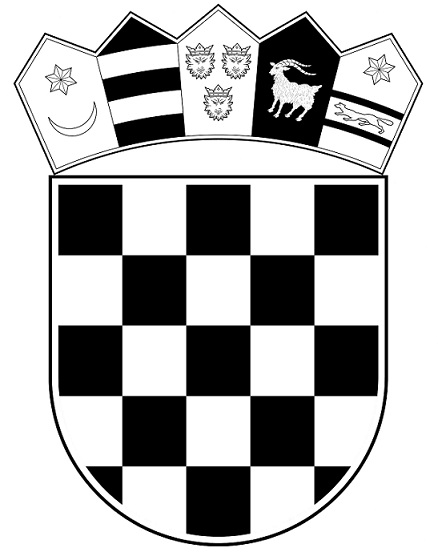 REPUBLIKA HRVATSKAMINISTARSTVO PRAVOSUĐA I UPRAVE      UPRAVA ZA ZATVORSKI SUSTAV                          I PROBACIJUZatvor u Dubrovniku